Massachusetts Department of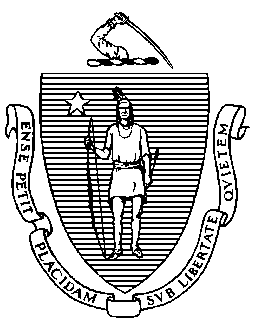 Elementary and Secondary Education75 Pleasant Street, Malden, Massachusetts 02148-4906 	Telephone: (781) 338-3000                                                                                                                 TTY: N.E.T. Relay 1-800-439-2370Mitchell D. Chester, Ed.D.     CommissionerApril 9, 2014Pia Durkin, Ph.D., SuperintendentNew Bedford Public Schools455 County StreetNew Bedford, MA  02740New Bedford School Committeec/o the Honorable Jon Mitchell, Chair New Bedford City HallNew Bedford, MA   02740New Bedford Educators Associationc/o Louis St. John, President160 William StreetNew Bedford, MA 02740Re:	Final Level 5 Turnaround Plan for the John Avery Parker School Dear Supt. Durkin, Mayor Mitchell, and Mr. St. John:Pursuant to G.L. c. 69, § 1J(q), the statute on chronically underperforming (Level 5) schools,  the Commissioner of Elementary and Secondary Education has today issued the attached final Level 5 turnaround plan for the John Avery Parker School.  The statute provides:the superintendent, school committee or local union may appeal to the board of elementary and secondary education regarding 1 or more components of the plan, including the absence of 1 or more modifications proposed under subsection (p).The statute provides that any appeal must be filed within 30 days. Accordingly, if the superintendent, the school committee (by vote of the committee), or the local union decides to appeal, the appeal must be submitted in writing to my attention, either via email to rschneider@doe.mass.edu or by mail or hand-delivery addressed to the Board of Elementary and Secondary Education, c/o Rhoda E. Schneider, General Counsel, 75 Pleasant Street, Malden, MA 02148. The appeal must be received no later than 5:00 p.m. on Friday, May 9, 2014. The statute further provides that the Board of Elementary and Secondary Education (Board) may vote to modify the turnaround plan only if the appellant establishes that:Such modification would further promote the rapid academic achievement of students in the applicable school;A component of the plan was included, or a modification was excluded, on the basis of demonstrably false information or evidence; or The commissioner failed to meet the requirements of subsections (m) to (p), inclusive [of G.L. c. 69, §1J]. In order to give the Board adequate time and information to review and consider any appeal, the filing submitted by 5:00 p.m. on May 9, 2014 must include the following for any component of the turnaround plan being appealed:A clear and unambiguous statement as to the grounds for the appeal of the particular component of the plan, identifying which of the three statutory grounds for appeal, found in G.L. c. 69, §1J(q) (see above), serves as basis for the appeal; A specific proposed modification to that component of the turnaround plan, which the Board could adopt were the Board to vote to modify the turnaround plan; and All arguments and supporting documentation upon which the appellant seeks to rely.  We will provide the written submissions to the Board prior to its consideration of the appeal. We will also make the written submissions available to the public. Any responsive materials prepared by the Commissioner will also be submitted to the Board prior to its consideration of the appeal and will be provided to the appellant and made available to the public. We anticipate that the Board will consider any appeal regarding the Parker School turnaround plan at its special meeting on Monday, May 19, 2014, from 5:00-6:00 p.m. The written material and supporting documentation submitted by the May 9 deadline must be sufficient to present an appellant’s case.  An appellant (superintendent, school committee through its chair, local union through its president) will have the option of addressing the Board on May 19 for 10 minutes, to highlight the key points in its appeal. The Commissioner will have an opportunity to respond. The Board will then discuss the matter and may pose questions to the appellant and to the Commissioner.  Please note that, in keeping with the Board’s tradition of holding a spring meeting in the hometown of the student member of the Board, the May 19 special meeting is scheduled to be held at Dennis-Yarmouth Regional High School, 210 Station Avenue, South Yarmouth, Massachusetts. In accordance with G.L. c. 69, §1J(q), the decision of the Board regarding an appeal is final. Sincerely,Rhoda E. SchneiderGeneral CounselC: 	Maura Banta, Chair, Board of Elementary and Secondary EducationMitchell D. Chester, Ed.D., Commissioner of Elementary and Secondary EducationMassachusetts Department ofElementary and Secondary Education75 Pleasant Street, Malden, Massachusetts 02148-4906 	Telephone: (781) 338-3000                                                                                                                 TTY: N.E.T. Relay 1-800-439-2370Mitchell D. Chester, Ed.D.     CommissionerApril 18, 2014John McDonough, Interim Superintendent  Boston Public Schools26 Court StreetBoston, MA 02108Michael O’Neill, Chair Boston School Committee 26 Court Street, 4th FloorBoston, MA 02108Richard Stutman, PresidentBoston Teachers Union180 Mt. Vernon StreetBoston, MA  02125Re:	Final Level 5 Turnaround Plan for the John P. Holland Elementary School  Dear Supt. McDonough, Mr. O’Neill, and Mr. Stutman:Pursuant to G.L. c. 69, § 1J(q), the statute on chronically underperforming (Level 5) schools,  the Commissioner of Elementary and Secondary Education has today issued the attached final Level 5 turnaround plan for the John P. Holland Elementary School.  The statute provides:the superintendent, school committee or local union may appeal to the board of elementary and secondary education regarding 1 or more components of the plan, including the absence of 1 or more modifications proposed under subsection (p).The statute provides that any appeal must be filed within 30 days. Accordingly, if the superintendent, the school committee (by vote of the committee), or the local union decides to appeal, the appeal must be submitted in writing to my attention, either via email to rschneider@doe.mass.edu or by mail or hand-delivery addressed to the Board of Elementary and Secondary Education, c/o Rhoda E. Schneider, General Counsel, 75 Pleasant Street, Malden, MA 02148. The appeal must be received no later than 5:00 p.m. on Monday, May 19, 2014.  The statute further provides that the Board of Elementary and Secondary Education (Board) may vote to modify the turnaround plan only if the appellant establishes that:Such modification would further promote the rapid academic achievement of students in the applicable school;A component of the plan was included, or a modification was excluded, on the basis of demonstrably false information or evidence; or The commissioner failed to meet the requirements of subsections (m) to (p), inclusive [of G.L. c. 69, §1J]. In order to give the Board adequate time and information to review and consider any appeal, the filing submitted by 5:00 p.m. on May 19, 2014 must include the following for any component of the turnaround plan being appealed:A clear and unambiguous statement as to the grounds for the appeal of the particular component of the plan, identifying which of the three statutory grounds for appeal, found in G.L. c. 69, §1J(q) (see above), serves as basis for the appeal; A specific proposed modification to that component of the turnaround plan, which the Board could adopt were the Board to vote to modify the turnaround plan; and All arguments and supporting documentation upon which the appellant seeks to rely.  We will provide the written submissions to the Board prior to its consideration of the appeal. We will also make the written submissions available to the public. Any responsive materials prepared by the Commissioner will also be submitted to the Board prior to its consideration of the appeal and will be provided to the appellant and made available to the public. We anticipate that the Board will consider any appeal regarding the Holland School turnaround plan at its special meeting on Monday, June 9, 2014. The written material and supporting documentation submitted by the May 19 deadline must be sufficient to present an appellant’s case.  An appellant (superintendent, school committee through its chair, local union through its president) will have the option of addressing the Board on June 9 for 10 minutes, to highlight the key points in its appeal. The Commissioner will have an opportunity to respond. The Board will then discuss the matter and may pose questions to the appellant and to the Commissioner.  The June 9 special meeting is scheduled to begin at 4:00 p.m. and will be held at the Department of Elementary and Secondary Education, 75 Pleasant Street, Malden, Massachusetts. In accordance with G.L. c. 69, §1J(q), the decision of the Board regarding an appeal is final. Sincerely,Rhoda E. SchneiderGeneral CounselC: 	Maura Banta, Chair, Board of Elementary and Secondary EducationMitchell D. Chester, Ed.D., Commissioner of Elementary and Secondary EducationMassachusetts Department ofElementary and Secondary Education75 Pleasant Street, Malden, Massachusetts 02148-4906 	Telephone: (781) 338-3000                                                                                                                 TTY: N.E.T. Relay 1-800-439-2370Mitchell D. Chester, Ed.D.     CommissionerApril 18, 2014Dr. Sergio Paez, Superintendent  Holyoke Public Schools57 Suffolk StreetHolyoke, MA 01040Holyoke School Committeec/o the Honorable Alex B. Morse, ChairHolyoke City Hall536 Dwight StreetHolyoke, MA 01040Peter McAndrew, PresidentHolyoke Teachers Association 476 Appleton Street, Suite 6Holyoke, MA 01040 Re:	Final Level 5 Turnaround Plan for the Morgan Elementary School  Dear Supt. Paez, Mayor Morse, and Mr. McAndrew:Pursuant to G.L. c. 69, § 1J(q), the statute on chronically underperforming (Level 5) schools,  the Commissioner of Elementary and Secondary Education has today issued the attached final Level 5 turnaround plan for the Morgan Elementary School.  The statute provides:the superintendent, school committee or local union may appeal to the board of elementary and secondary education regarding 1 or more components of the plan, including the absence of 1 or more modifications proposed under subsection (p).The statute provides that any appeal must be filed within 30 days. Accordingly, if the superintendent, the school committee (by vote of the committee), or the local union decides to appeal, the appeal must be submitted in writing to my attention, either via email to rschneider@doe.mass.edu or by mail or hand-delivery addressed to the Board of Elementary and Secondary Education, c/o Rhoda E. Schneider, General Counsel, 75 Pleasant Street, Malden, MA 02148. The appeal must be received no later than 5:00 p.m. on Monday, May 19, 2014.  The statute further provides that the Board of Elementary and Secondary Education (Board) may vote to modify the turnaround plan only if the appellant establishes that:Such modification would further promote the rapid academic achievement of students in the applicable school;A component of the plan was included, or a modification was excluded, on the basis of demonstrably false information or evidence; or The commissioner failed to meet the requirements of subsections (m) to (p), inclusive [of G.L. c. 69, §1J]. In order to give the Board adequate time and information to review and consider any appeal, the filing submitted by 5:00 p.m. on May 19, 2014 must include the following for any component of the turnaround plan being appealed:A clear and unambiguous statement as to the grounds for the appeal of the particular component of the plan, identifying which of the three statutory grounds for appeal, found in G.L. c. 69, §1J(q) (see above), serves as basis for the appeal; A specific proposed modification to that component of the turnaround plan, which the Board could adopt were the Board to vote to modify the turnaround plan; and All arguments and supporting documentation upon which the appellant seeks to rely.  We will provide the written submissions to the Board prior to its consideration of the appeal. We will also make the written submissions available to the public. Any responsive materials prepared by the Commissioner will also be submitted to the Board prior to its consideration of the appeal and will be provided to the appellant and made available to the public. We anticipate that the Board will consider any appeal regarding the Morgan School turnaround plan at its special meeting on Monday, June 9, 2014. The written material and supporting documentation submitted by the May 19 deadline must be sufficient to present an appellant’s case.  An appellant (superintendent, school committee through its chair, local union through its president) will have the option of addressing the Board on June 9 for 10 minutes, to highlight the key points in its appeal. The Commissioner will have an opportunity to respond. The Board will then discuss the matter and may pose questions to the appellant and to the Commissioner.  The June 9 special meeting is scheduled to begin at 4:00 p.m. and will be held at the Department of Elementary and Secondary Education, 75 Pleasant Street, Malden, Massachusetts. In accordance with G.L. c. 69, §1J(q), the decision of the Board regarding an appeal is final. Sincerely,Rhoda E. SchneiderGeneral CounselC: 	Maura Banta, Chair, Board of Elementary and Secondary EducationMitchell D. Chester, Ed.D., Commissioner of Elementary and Secondary Education